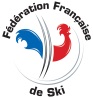 INFORMATIONS SUR LE STAGE Coût de la formation : 640 €Ce formulaire doit être rempli et renvoyé par courrier accompagné d’un chèque de 640 € libellé à l’ordre du CSMV/FFS à l’adresse suivante :Comité de Ski du Massif des Vosges – 16 rue des Prés – 68700 CERNAYInscription par mail possible à crmvs@skivosges.netLibellé de la formation MF1/MF2 ALPINDates et lieu de la formationVOSGES  week-ends 12/13-01-19 + 19/20-01-19 + 01/02-02-19 Comité organisateurComité VOSGESNomPrénomNé(e) leNationalitéN° licenceNo TélEmailProfessionAdresseClubNo FFS ComitéNom  PrésidentNombre de licenciés Email du clubNombre de cadres fédérauxFait àle Signature du Président et Tampon clubSignature du Président et Tampon clubSignature du Président et Tampon clubSignature du Président et Tampon club